Additional file 5: Figure S1B. Monthly rates of pneumonia with an ICU admission for age-groups 18 – 49 and 50 – 64. —Vaccine Safety Data Link (VSD), 2006–2010 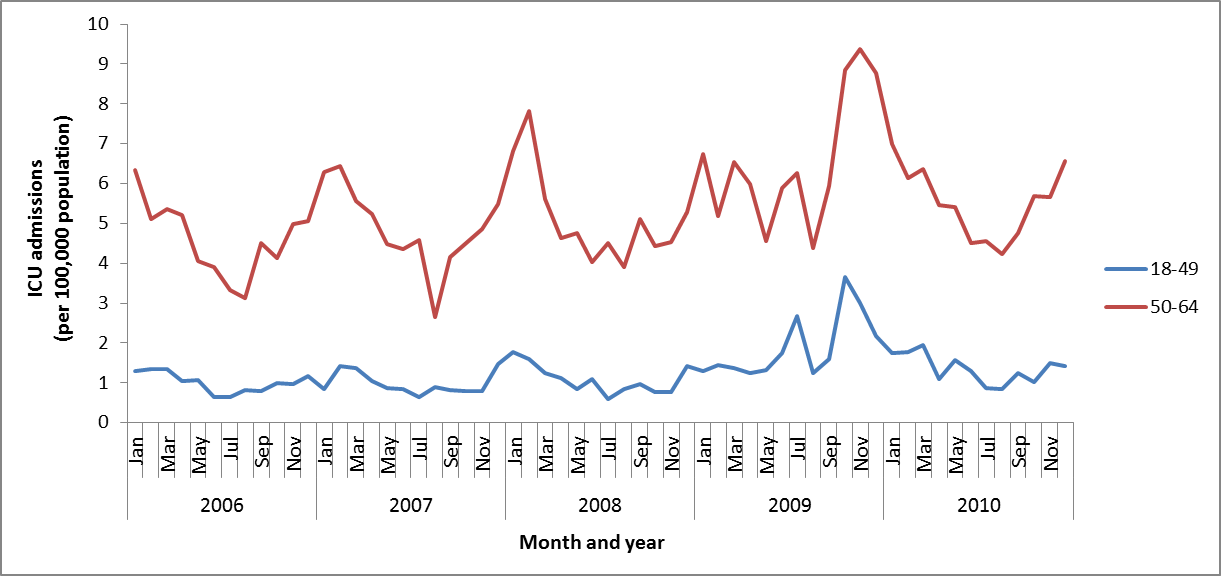 